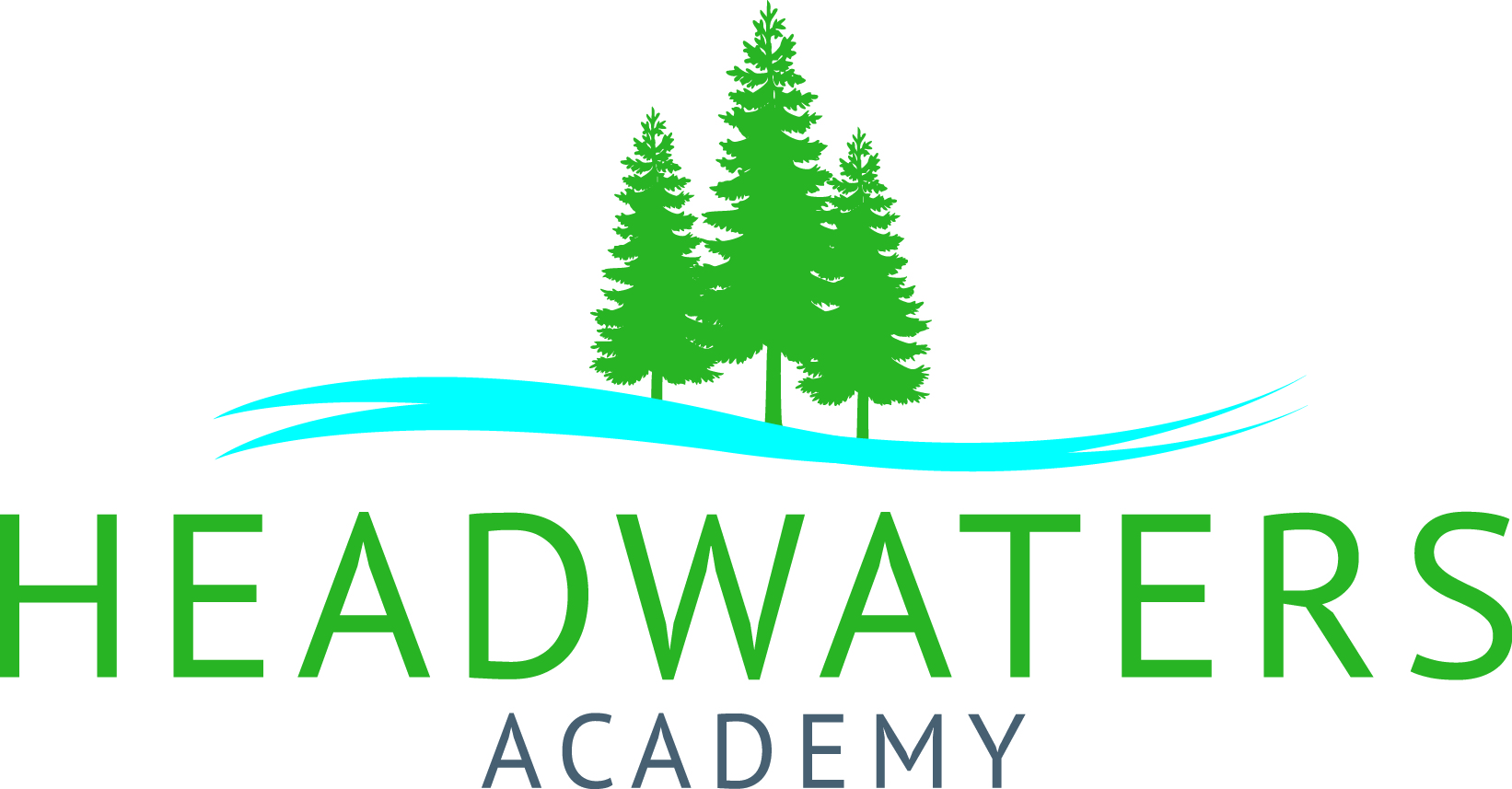 Whole NumbersJunior MathematicsStudy of Whole Numbers  (Grades ,, )LEARNING LOG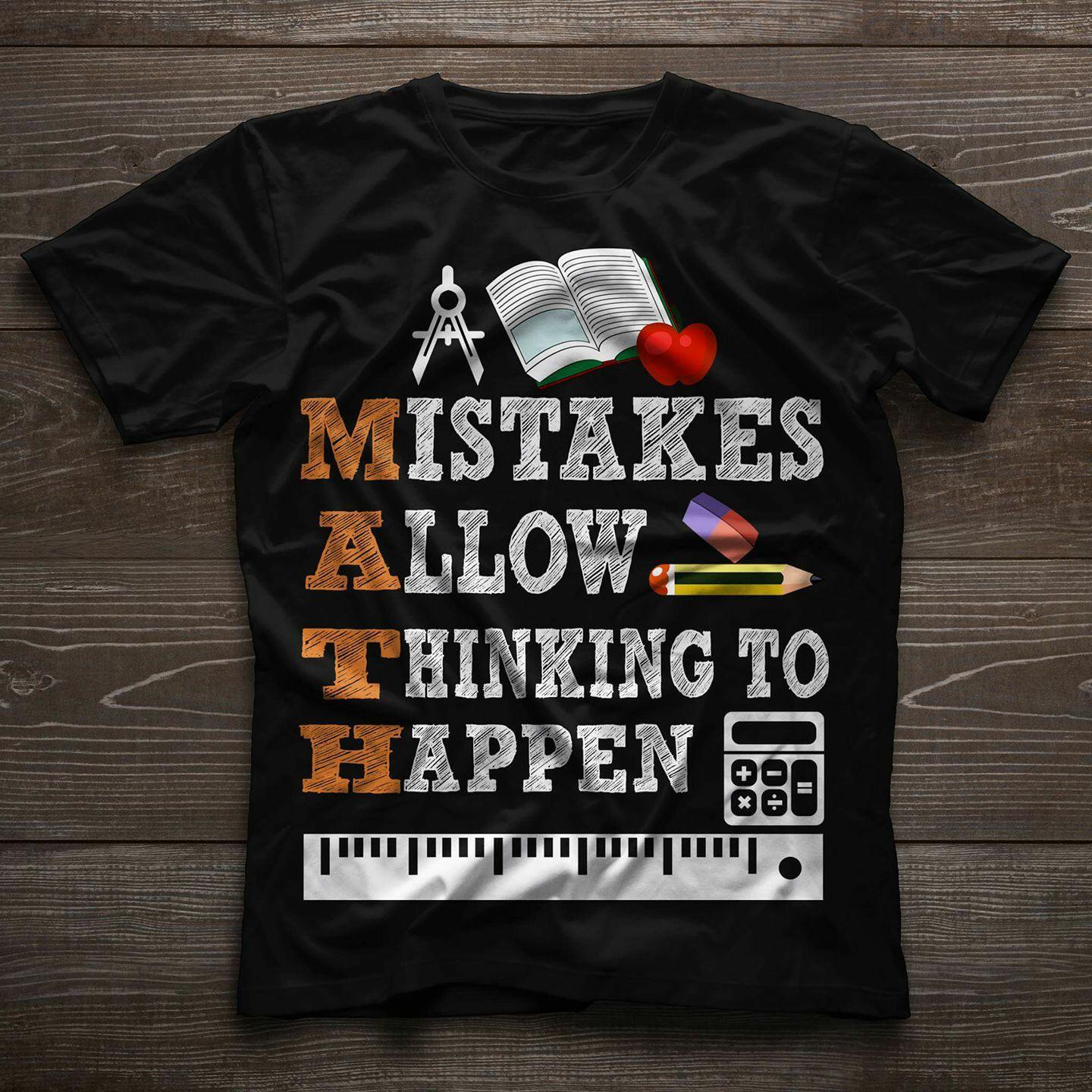 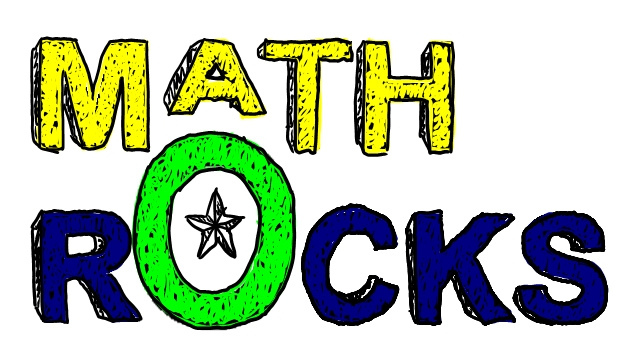 Name: ___________________________ Learning LogPURPOSE of LEARNING LOG RESOURCE:To support the Mathematics To support independent and paired study during station work      or during home study (holiday or at-home interest/extended      homework activities)To add support as an enrichment or remedial resource      (students can work at their own pace)To provide a learning log (evidence of learning) built in to      student resources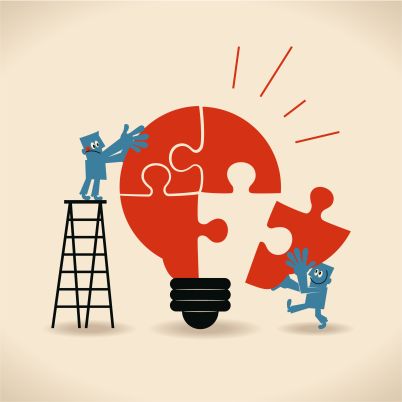 The MATH Challenge!	(Expert)			 + points 					Pathfinder (Apprentice)		 -  points	Rookie (Novice)				< than  pointsTABLE OF CONTENTSMATHEMATICIANS DO…A Rookie or novice mathematician – needs the example to complete the math task.An expert or ‘’ mathematician – does not need the example to complete the math task. S/he can explain how to do it to others MATHEMATICIANS SAY…The expert mathematician explains to self and others using math words how to complete the task. The use “math detective language”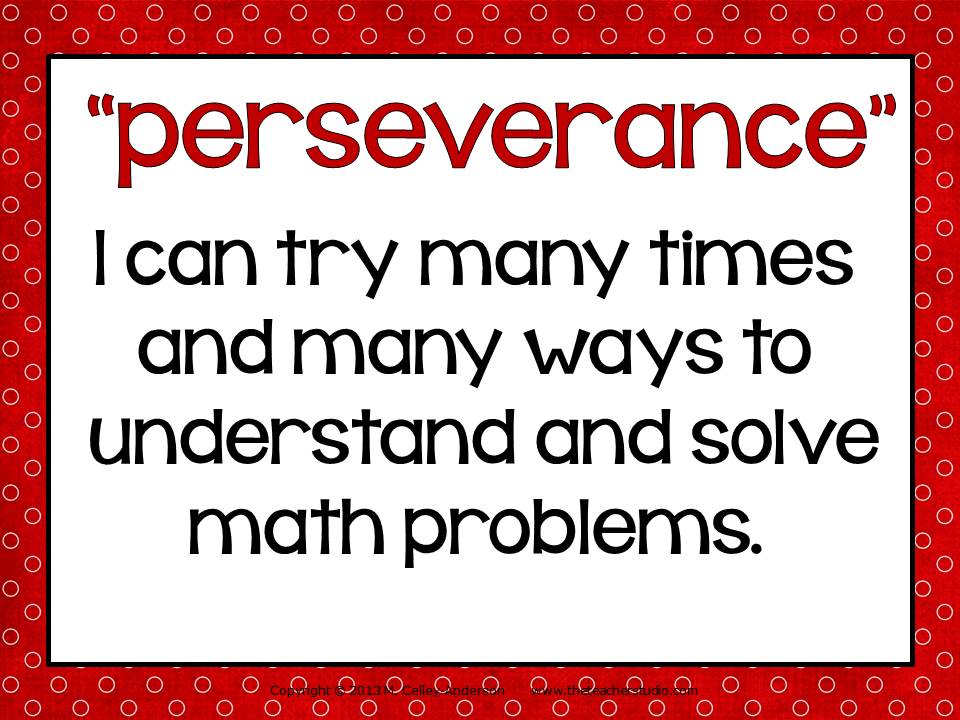 http://1.bp.blogspot.com/-N5fM3XYBmpY/UttGN44O51I/AAAAAAAAItc/Oi7EKOD0qgQ/s1600/Slide4.JPGContract (Commit to Becoming a Mathematician)I will not give up learning the rules of math. ______I will re-read and check over my work. _____I will teach what I learn to someone else. _____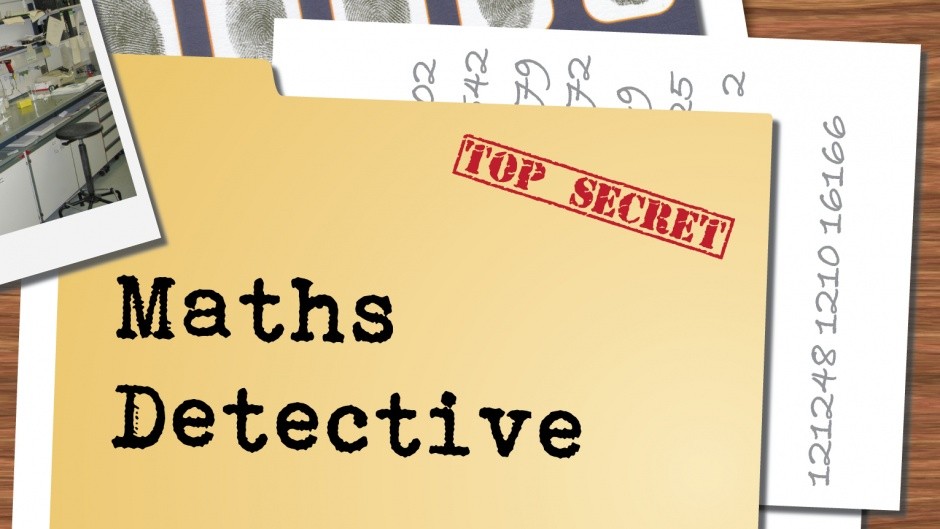 Maybe you already know this? Show your teacher what you know!Write the number you circled in words: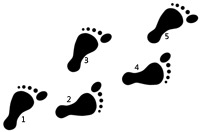 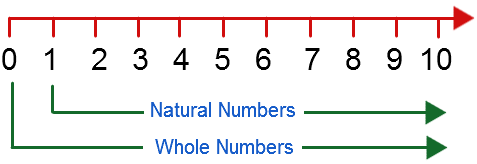 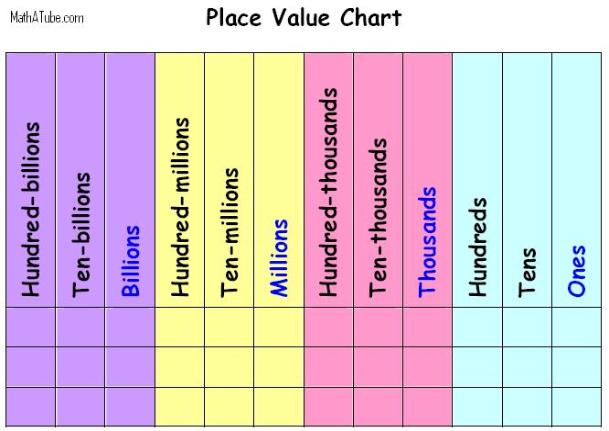 2 he Number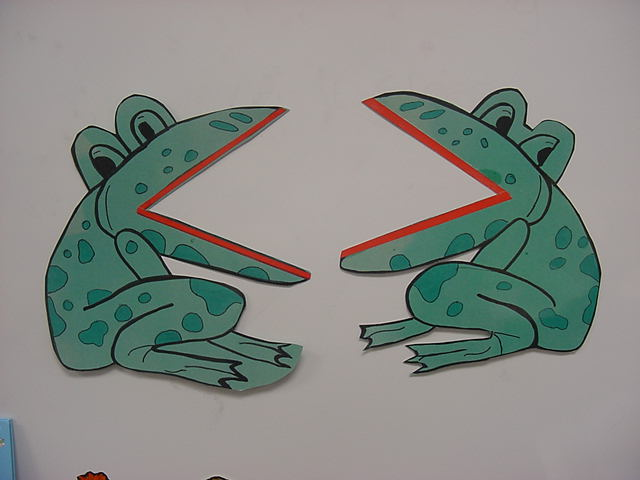 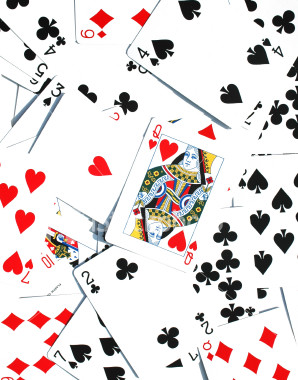 Daily Learning Log and Math Detective Habits:___ stayed on task (worked well with partner and independently)___ used math detective language to teach ideas  ___ work is neat and easy to read___ completed work by following instructions  ___ work shows precisionB. Maybe you already know all this? Show your teacher what you know!Complete the ern: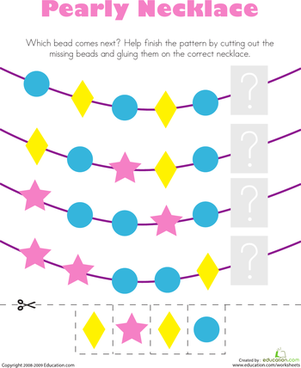 Find 3 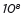 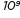 Rule:  How do we solve math problems?Read the question first to find out what you are trying to findRe-read the problem and underline key words and numbers.Record the words or number in a list, a chart or a diagram.Focus on one solution at a time (Use your powers of elimination.)Separate rough work in a column on the left side of your working paper (use a ruler!)Use a table to find out what other numbers appear to be part of the pattern.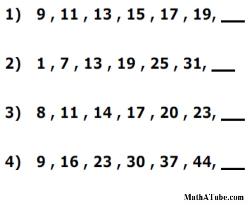 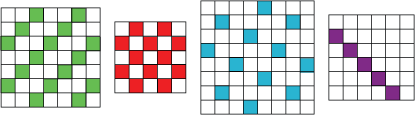 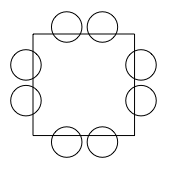 TECH TIME:https://www.youtube.com/watch?v=d2Vq6wwJTDchttps://www.youtube.com/watch?v=0TXxwNCRgKUhttp://www.ck12.org/book/CK-12-Algebra-I-Second-Edition/section/1.8/#sthash.iSx8NkYK.dpufSTRATEGIES:Create visual images. “ind pictures” of a problem  Guesstimate.  rial-and-error approach for beginning dataCreate a table. A table is an orderly arrangement of data.  Use manipulatives. By moving objects around on a table or desk, you can develop patterns  Work backward. o calculations to arrive at the data presented at the beginning of the problem.Look for a pattern. Looking for patterns to see if data falls into predictable patterns.  Create a systematic list. Record ideas in lists to determine patterns or similarities between problem elements.Simplifying. When a problem is too complex to solve in one step, it often helps to divide it into simpler problems and solve each one separately. Creating a simpler problem from a more complex one may involve rewording the problem; using smaller, simpler numbers; or using a more familiar scenario to understand the problem and find the solution.  Create an algebraic problem by letting a “letter” (a cursive lower case letter) represent the number you are trying to find.QUIZ TIME: Complete without looking at examples.Jeremy divides a 160-square-foot garden into plots that are either 10 or 12 square feet each. If there are 14 plots in all, how many plots are there of each size?A pattern of squares is put together as shown. How many squares are in the 12th diagram?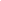 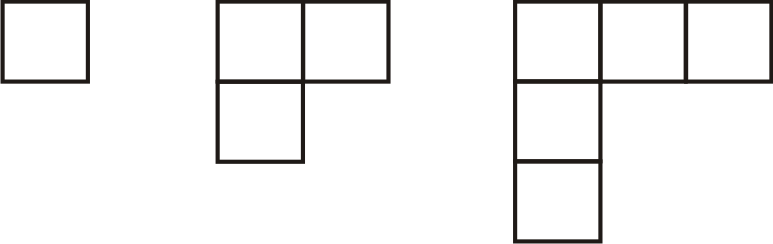 . In Harrisville, local housing laws specify how many people can live in a house or apartment: the maximum number of people allowed is twice the number of bedrooms, plus one. If Jan, Pat, and their four children want to rent a house, how many bedrooms must it have? . A new theme park opens in Milford. On opening day, the park has 120 visitors; on each of the next three days, the park has 10 more visitors than the day before; and on each of the three days after that, the park has 20 more visitors than the day before.How many visitors does the park have on the seventh day?How many total visitors does the park have all week? Bonus: How can you describe the pattern below?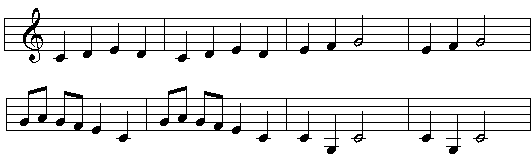 __________________________________________________________________________________________________________________________________________________________________Questions I can now answer…What is a pattern?What is a table?What are strategies I can use to solve pattern problems?Daily Learning Log and Math Detective Habits:___ stayed on task (worked well with  and independently)___ used math detective language to teach ideas  ___ work is neat and easy to read___ completed work by following instructions  ___ work shows precisionC.  Maybe you already know all this?Show your teacher what you know!4 Tricky Adding and Subtracting   R:  When you add part of a number and the answer is greater than 10, place the last number under the column and any remaining numbers above the column to the left (carry it over). When you subtract numbers where the digit is smaller on top, thn you borrow from the left to make the digit larger. This reduces the value of the digit on the left by 1(borrowing)  EXAMPLES: 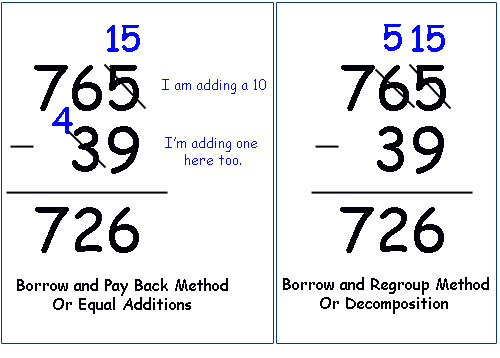 http://www.littlehouseinthevalley.com/wp-content/themes/images/subtraction.jpgTRY IT OUT: Show your rough work  TECH TIME: http://quizmoz.com/tests/Maths-Tests/a/Adding-and-subtracting-Test.aspSOLVE IT: A new movie theater sells 6,783 tickets in the first year, 5,697 tickets in the second year, and in its third year, sells 634 fewer tickets than in its second year. How many tickets are sold in 3 years?STEP OUTSIDE: 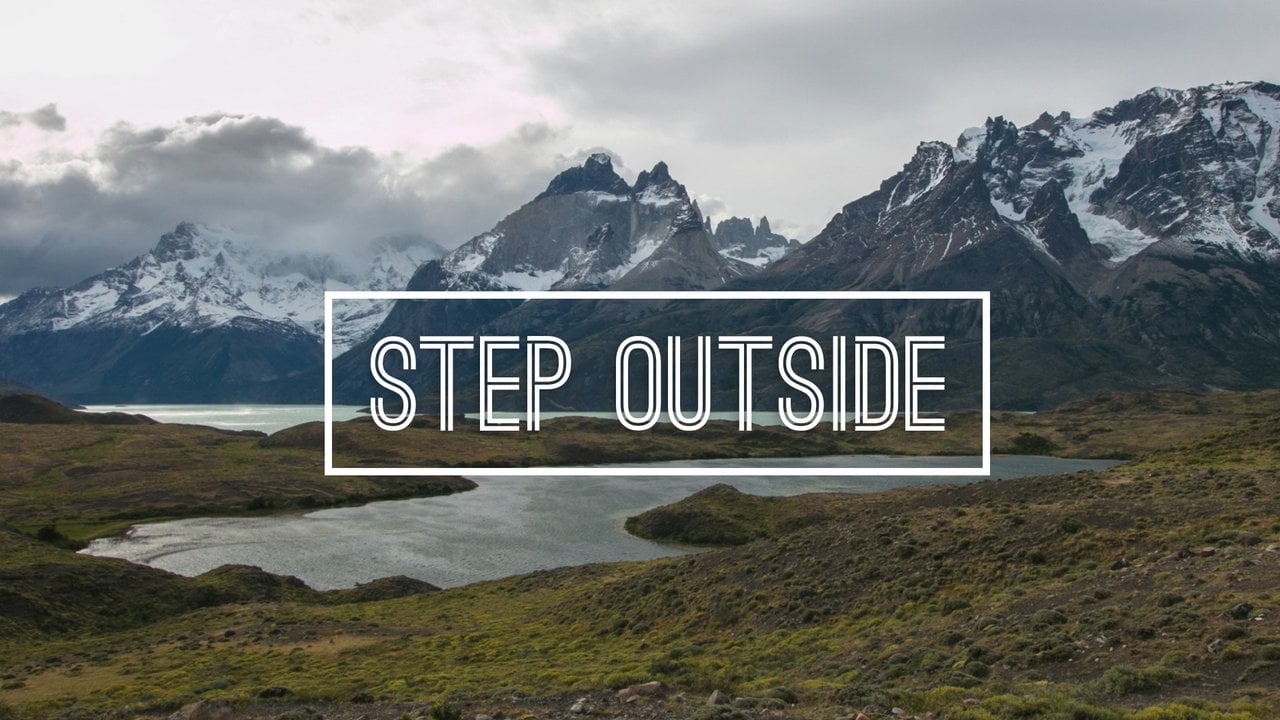 Sing along with the following:https://www.youtube.com/watch?v=9ue9Kux95H0 (4)Why do I need to know multiples?Multiples help you learn the pattern of “products” so you can multiply with having to do repeated addition! R:  Multiples are lists of products. To find multiples you just need to know how to multiply the number by 1, 2,3,4,5,6,7,8, and 9EXAMPLES (View these examples of multiples of 1 and 3):1,     2,    3,     4,    5,     6,     7…… (multiples of 1) (1x1), (1x2), (1x3), (1x4), (1x5), (1 x6), (1 x 7)     3,    6,    9,    12,   15,   18,  21,  24,   27,   30.. (multiples of 3)(3x1),(3x2),(3x3),(3x4),(3x5),(3x6),(3x7),(3x8),(3x9), (3x10) TRY IT OUT:   1)  List the multiples of 2 up to 20  __  	__  	__ 	 __ 	___  ___    ___     ___   	___ 		___2)  List the multiples of 4 up to 40__  ___ ___ ___ ____ ____ ____ ____ ____ ___3) hat kind of numbers are multiples of 2?Odd numbers,    Even numbers,    Prime Numbers4) Complete this chart TECH TIME: (Prove it by doing a quiz or completing a tech task below!)http://www.sheppardsoftware.com/mathgames/multiple/multiple_frenzy.htmhttp://www.homeschoolmath.net/worksheets/examples/multiples-skip-count-3.htm http://www.ezschool.com/Games/MultiMultiples.htmlHOME CHALLENGE – “Pillow Talk” – Do multiples of 3 to 30 and 4 to 40 in your head before you go to sleep. Count multiples instead of sheep!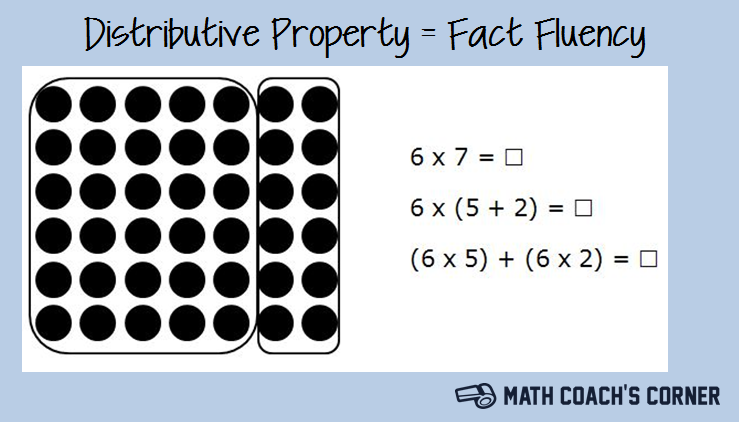 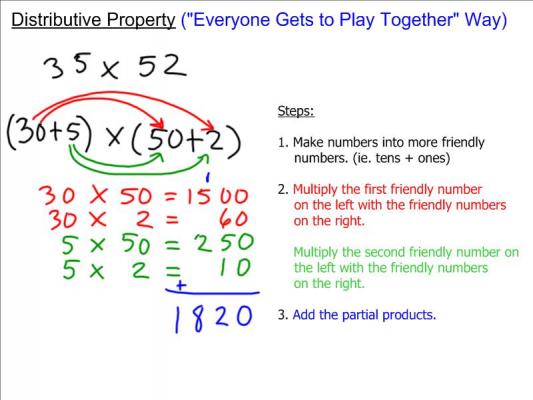 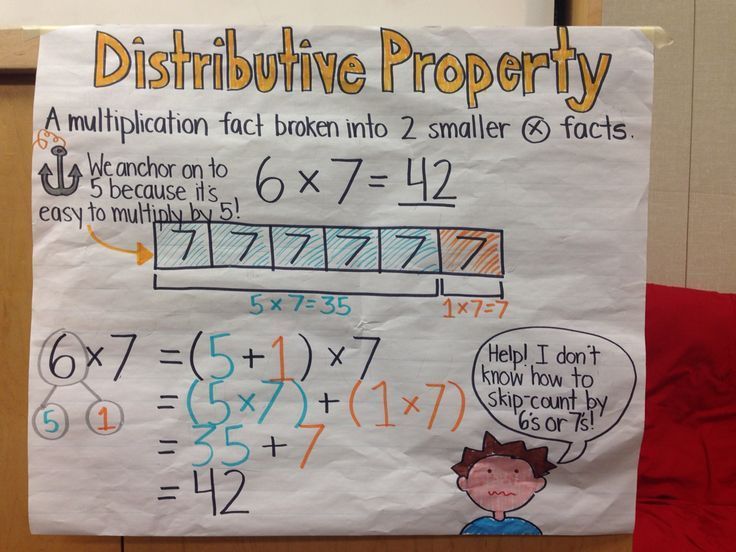 6 Fab 4 Multiples (6,7,8 & 9) R:  To find the Fab 4 multiples, multiply each digit by 1, 2,3,4,5,6,7,8,9,10,11,12 to get the first 12 multiples. Knowing the pattern of multiples helps you memorize your speedy multiplication tables.Sing along with the following videos:https://www.youtube.com/watch?time_continue=178&v=9os1VUUp5io (5 x 6)https://www.youtube.com/watch?v=9XzfQUXqiYY ( 3 times)https://www.youtube.com/watch?v=VEnQbnxWtqM (7)https://www.youtube.com/watch?v=0X620IeUkYE (8)https://www.youtube.com/watch?v=q_zUEV5uK8Q (9) gentle songEXAMPLES: 7, 14, 21, 28, 35, 42, 49, 56, 63, 70, 77, 84… (multiples of 7)9, 18, 27, 36, 45, 54, 63, 72, 81, 90, 99, 108… (multiples of 9)TRY IT OUT: 1)  List the multiples of 6 up to 72 ___ ___ ___ ___ ___ ___ ___ ___ ___ ___ ___ ___ 2)  List the multiples of 8 up to 96___ ___ ___ ___ ___ ___ ____ ___ ___ ___ ___ ___3)  List multiples of 11 to 121___ ___ ___ ___ ___ ___ ___ ___ ___ ___ ___4) Complete this chart TECH TIME: https://www.youtube.com/watch?v=VhpUt0vXI4whttp://espanol.video.yahoo.com/watch/1380772/4752513http://www.helpingwithmath.com/by_subject/factors_multiples/fac_multiples.htmhttp://www.ezschool.com/Games/MultiMultiples.htmlhttp://www.math-play.com/Factors-and-Multiples-Jeopardy/Factors-and-Multiples-Jeopardy.htmlHome Challenge – “Pillow Talk” – Do multiples of 6 to 60, 7 to 70, 8 to 80, and 9 to 90 in your head before you go to sleep. Count multiples instead of sheep!*Sign the Multiples Quilt (poster on wall):Create a quilt for 11, 12, 13, 14 and see which ones you can do in under a minute!	Common Multiples  Rule:  To find common multiples between two numbers you compare multiples for each number and list which ones are common. To find the LOWEST COMMON MULTIPLE (LCM), you list the lowest number that both groups have in common!EXAMPLE: Find the Lowest or least common multiple for 3  and 9SHOW THE WORK3 – 3,6,9,12,15, 18, 21, 24, 27, 30…9 –       9,          18,             27….Common Multiples = 9, 18, 27Lowest Common Multiple = 9TRY IT OUT: Find the common multiples and the LCM	 2- _____________________________________________________(end at 40)	 7- ___________________________________(end at 42)2)  Find the common multiple for 4 and 6	4 - __________________________________________	6- ______________________________________________TECH TIME:http://www.factmonster.com/ipka/A0933352.htmlhttp://www.mathsteacher.com.au/year7/ch03_prime/02_comm/comm.htm  http://www.mathsisfun.com/least-common-multiple.html  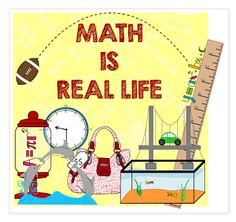 8 1 Digit Multiplication R: Memorize these facts.  Multiplying saves time! Instead of adding 3 groups of 7 = (7 + 7+ 7) , you know that 7 x 3 = 21. HERE ARE 12 EASY STEPS for Multiplying and DividingLEARN one MULTIPLE PATTERN at a time!Chunk them - Memorize 1,2,3,4 AND 5 MULTIPLES FIRST!Try to say them aloud with a partner in under 60 seconds; then try them in under 30 secondsGet the number patterns in your head “pillow talk” before you go to sleep. Do not count sheep – count multiples!THEN Memorize YOUR 6,7,8,9 MULTIPLES.Then do Pillow Talk with 6,7,8 and 9 multiples.PRACTICE WITH IXL OR OTHER MATH GAMES.When multiples are solid, then work on single digit multiplication and single digit division. MULTIPLES and FactorsMultiplication saves you time and helps you be ready to do all sorts of mathematics! *For fun sing the multiplier hint songs – or create your own!REMEMBER “1” X any number = that number12. AND “0” X any number is always !!!Read the names of the parts of the multiplication equation: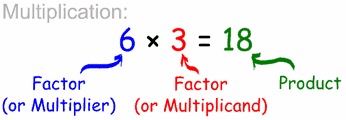 EXAMPLES:  http://rightideaproductions.com/wp-content/uploads/2009/05/timestable.png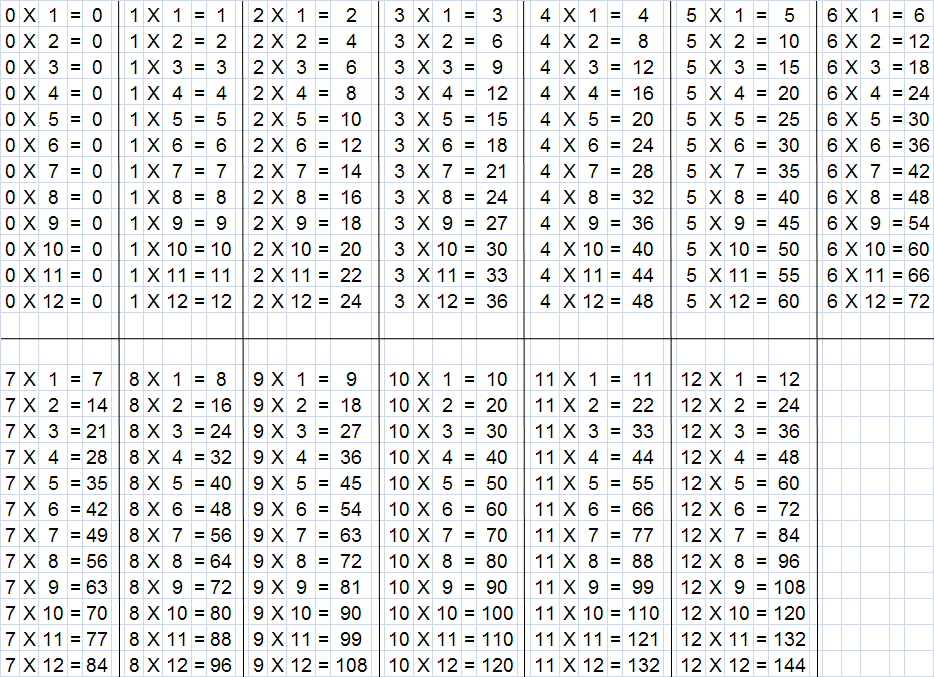 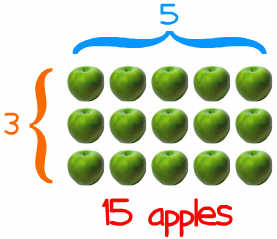 TRY IT OUT: How can you draw a diagram to figure out these products?TECH TIME:http://www.prongo.com/math/multiplication.htmlhttp://resources.oswego.org/games/SpeedGrid/Multiplication/urikamultires.htmlhttp://www.wmnet.org.uk/resources/gordon/Hit%20the%20button%20v9.swfhttp://www.factmonster.com/quizzes/multiply/1.htmlhttp://www.playkidsgames.com/games/Tunnel/multiplyFrame.htmhttp://www.amblesideprimary.com/ambleweb/mentalmaths/tabletrees.htmlttp://www.multiplication.com/flashgames/GrandPrix.htmhttp://www.kwiznet.com/p/takeQuiz.php?ChapterID=1304&CurriculumID=3&Num=9.5http://www.superteacherworksheets.com/multiplication/multiply0-12.pdfhttp://www.superteacherworksheets.com/multiplication/scrambled-facts-basic2.pdfhttp://www.youtube.com/watch?v=MwTvKhyQ0ukhttp://www.google.com/imgres?imgurl=http://www.kwiznet.com/images/questions/grade3/times_table1.gif&imgrefurl=http://www.kwiznet.com/p/takeQuiz.php%3FChapterID%3D200%26CurriculumID%3D3%26Num%3D1.2&h=268&w=370&sz=7&tbnid=FpzCJLcW-zuZlM:&tbnh=88&tbnw=122&prev=/images%3Fq%3D3%2Btimes%2Btable&zoom=1&q=3+times+table&usg=__egr91EkNKYx1EUM6QPBdmgkgzTA=&sa=X&ei=XrZ4TbWQA8XlrAGI5a2QBg&ved=0CCYQ9QEwAwhttp://www.bbc.co.uk/skillswise/numbers/wholenumbers/multiplication/timestables/game.shtmlSing Along   http://www.multiplicationhiphopforkids.com/samples-1.htm3’s - https://www.youtube.com/watch?v=dzVyBQ5uTbohttps://www.youtube.com/watch?v=L6yaevdRgC4Home Challenge (Teach it to a parent)It is time to replay the rules with your parent. Take turns. Use examples to explain the rules.Get some scrap paper.Replay it using the examples above.Replay it without looking!9) Multiplying by 10’sR:  Multiply by 10 – just move the numbers one place to the left and add one zero. Multiply by 100 – just move numbers two places to left and add two zeros. Quick Way: count zeros and put them to right of number being multiplied.EXAMPLES: TRY IT OUT: (omplete questions below)TECH TIME:  https://www.khanacademy.org/math/arithmetic/multiplication-division/multi_digit_multiplication/v/multiplying-by-multiples-of-10http://www.toonuniversity.com/flash.asp?err=517&engine=13http://www.primaryresources.co.uk/maths/pdfs/robot_multiplication.pdf https://www.youtube.com/watch?v=jPO5zAwfRSc https://www.youtube.com/watch?v=20aHQOG__8Mhttps://www.youtube.com/watch?v=3huvvxUHDmMhttp://www.gscdn.org/library/cms/11/13411.pdfSTEP OUTSIDE: Hopscotch Using sticks create your own hopscotch design with at least 5 places to hop to. The roll a die to get a number.Multiply that number by ten with each jump you take in your hopscotch design.Example: Mr. Brown rolls a “6”, so when he jumps, he calls out loud:	6, 60, 600, 6000, 60,000 – as he jumps through each spot.Extension: Create a hopscotch with 7 or more spaces to hop to!10Multiplying 2 or More Digit NumbersR:  Know all 7 steps. You multiply numbers and then you add them together. Before you multiply the left digit on the bottom, you need to put a zero in the one’s columns. It is much easier to explain the steps with an example:http://www.ehow.com/how_6193967_multiply-2-digit-numbers.html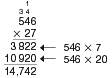 http://www.eduplace.com/math/mw/models/graphics/5_9a.gifTRY It OUT:   TECH TIME:http://www.prongo.com/math/multiplication.htmlhttp://www.quia.com/mathjourney.cgihttp://www.numbernut.com/basic/activities/mult_quiz_2x1nocarry-v.shtmlhttp://www.myquizzes.ca/viewquiz.asp?quiz_id=8683&quizname=Multiply%202%20digit%20X%202%20digithttp://www.thatquiz.org/tq/previewtest?XVCX6129STEP OUTSIDE: Create 2 and 3-digit multiplication questions using stones (that you put numbers on).Place your multiplication questions here to complete your calculationsFactors  Daily Learning Log and Math Detective Habits:___ stayed on task (worked well with partner and independently)___  used math detective language to teach ideas  ___ work is neat and easy to read___ completed work by following instructions  ___ work shows precisionQUIZ TIME: Complete these questions without looking at the examples.Maybe you already know all this? Show your teacher what you know!Commutative PropertyR:  The commutative property for addition and multiplication is that you can change the order of the numbers being added or multiplied and the sum or product remains the same.  EXAMPLE: 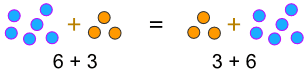  	... or when you multiply: 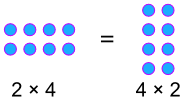 STEP OUTSIDE and TRY IT OUT: Create 2 examples for addition and 2 examples for multiplication.Use natural materials to show these operations.13 Associative LawR:  The associative “law” says that it doesn’t matter how we group the numbers for addition and multiplication the results will be the same.  You can change the order of the numbers being added or multiplied and the sum or product remains the same. (Note: Always do parentheses/brackets first).It is much easier to explain the steps with an example!EXAMPLE:		7 + 4 = 11   and   4 + 7 = 11  (addition)(2 + 5) + 4 = 11 and 2 + (5 + 4) = 117 x 4 = 28 and 4 x 7 = 28 (multiplication)7 x (2 x2) = 28  and (7 x2) x2   = 28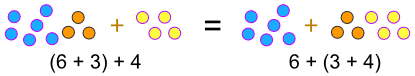 ... or when we multiply: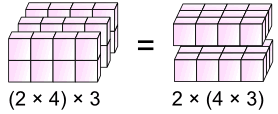 T *Prove these by doing the rough work in the boxE Step outside and look for patterns in nature. Instead of counting trees, stones, or bushes how can you create equations to show numbersExample: 36 bushes = 3 rows of 10 + 6 random bushes				  = (3 X 10) + 6 = 36 (equation)Place your equations here:14 Division as Inverse OperationR:  Division questions are the inverse of multiplication question.   EXAMPLE:The equation 3 x 7 = 21 has the inverse relationships: 21 ÷ 3 = 7 21 ÷ 7 = 3Similar relationships exist for division The equation 45 ÷ 5 = 9 has the inverse relationships:          5 x 9 = 45 		9 x 5 = 45TRY IT OUT: Figure out the following blanks.1)     If 5 * 7 = 35,  then 35 /____ = 7If 10 * 4 = 40, then 40 /____ = 4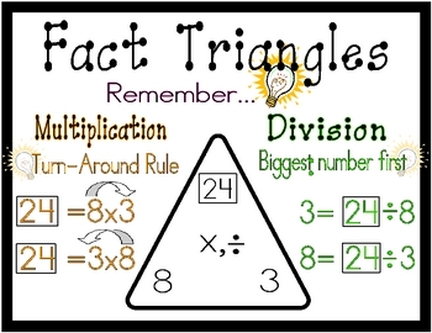 http://missdupont.weebly.com/uploads/2/4/4/2/24421791/3909085.jpg?432Make fact triangles using numbers that multiply and divide with 6, 7, 8 and 9.	Make fact triangles for large numbers that multiply and divide with two digit numbers.STEP OUTSIDE: Nature TrianglesMake fact triangles using natural materials. Take a picture of your Nature Triangle and post on the math board. 15 Division with Arrays and Number LinesR:  Since division is the inverse, or opposite, of multiplication, you can use arrays to help understand how multiplication and division are related. If in multiplication we find the product of two factors, in division we find the missing factor if the other factor and the product are known. Division “undoes” multiplication and multiplication “undoes” division. So when multiplying or dividing, you can use a fact from the inverse operation.EXAMPLE: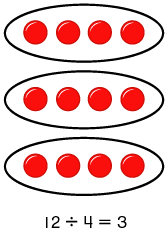 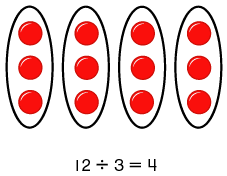 Since you know that 4 x 5 = 20, you also know the related division fact 20 ÷ 4 = 5 or 20 ÷ 5 = 4. You can also check their work by using the inverse operation.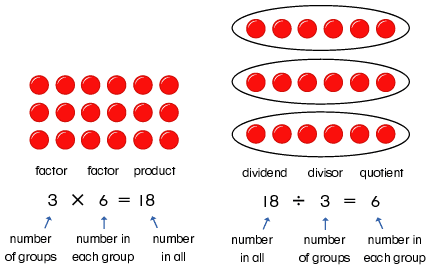 In multiplication the numbers you multiply are called factors; the answer is called the product. In division the number being divided is the dividend, the number that divides it is the divisor, and the answer is the quotient.  Here is an example using a number line.TRY IT OUT: Create a diagram with counters and a number to show the following division questions:STEP OUTSIDE:Make number lines outside with natural materials.16Divide by Single Digit NumbersR:  Put the number being divided (the “dividend” under the bracket; put the number doing the dividing “the divisor” on the left of the bracket. Leave room for the quotient (the answer) to go above the bracket!EXAMPLE: TRY IT OUT:TECH TIME:http://www.youtube.com/watch?v=yUp8biwdvA4&feature=relmfuhttp://www.quia.com/mathjourney.cgihttp://www.numbernut.com/basic/activities/div_quiz_2x1rem.shtmlhttp://www.glencoe.com/sec/math/studytools/cgi-bin/msgQuiz.php4?isbn=0-02-105733-8&chapter=8&lesson=2&&headerFile=0PEER TEACH It is time to replay the rules with a partner. 1.     Take turns. Use examples to explain the rules.Get some scrap paper.Replay it using the examples above.Replay it without looking!17) Dividing by 2 or More Digit NumbersRule:  Multiply to guess  first number to place in quotient. Then subtract what you multiply from dividend. REPEAT until you get to O remainder. In whole numbers – there are no remainders. If you get one, you need to go back and check for careless errors.EXAMPLE: TRY IT OUT:  TECH TIME:http://www.quia.com/mathjourney.cgihttp://www.eduplace.com/kids/hmcam/practice/templates/rules.jsp?ID=hmcam_ep/gr5/15&GRADE=5&UNIT=6&CHAPTER=15&UNIT_TITLE=Operations%20with%20Decimals&CHAPTER_TITLE=Divide%20by%202-Digit%20Divisorshttp://www.kwiznet.com/p/takeQuiz.php?ChapterID=2357&CurriculumID=5&Num=3.9STEP OUTSIDE: Dirt DivisionExperiment with dividing numbers outside.Keep track of which numbers wind up giving you no remainders, and which ones have remainders. Talk about patterns and ways to predict how certain numbers may leave no remainders and others do.18 Expanded Form by Adding Ru  To expand a number just using addition, you must break down a number into place value parts.EXAMPLE: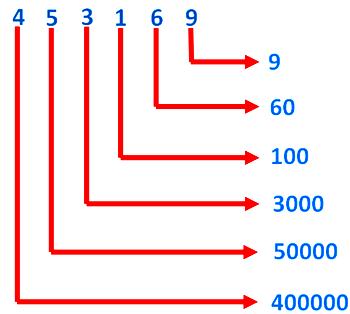 4,985,3464,000,000 +   900,000 +      80,000 +        5,000 +           300 +             40 +               6 +4,985,346 = 4,000,000 + 900,000 + 80,000 + 5,000 + 300 + 40 + 6TRY IT OUT: Expand the following using addition 2,985 =  ___________________________________7,628,406 = ________________________________3,500,650 = ________________________________TECH TIME:  http://www.youtube.com/watch?v=4Ll0Rh32PZo&feature=relatedhttp://www.kwiznet.com/p/takeQuiz.php?ChapterID=800&CurriculumID=5&Num=1.28http://www.quia.com/cc/279741.htmlhttp://www.proprofs.com/quiz-school/story.php?title=expanded-notation-quizhttp://www.superteacherworksheets.com/place-value/expanded-form-millions.pdfSTEP OUTSIDE:Throw a coloured rock as far as you can.Count the steps it takes to find it.Then expand this number.Show work here:ind out the address of  – and then expand this number.Show work here:19Expanded Form with Addition and Multiplication R:  To expand a number using addition and multiplication you need to multiply the digit by a factor of 10 and add the number in the 1’s place. Use brackets to keep the multiplied numbers together!EXAMPLE:  4,985, 346 =(4 x 1,000,000) +(9 x 100,000) +(8 x 10,000) +(5 x 1,000) +(3 x 100) +(4 x 10) +6Or 4.985, 346 = (4 x 1,000,000) + (9 x 100,000) + (8 x 10,000) + (5 x 1,000) + (3 x 100) + (4 x 10) + 6TRY IT OUT: Expand the following using addition and TECH TIME:http://www.dadsworksheets.com/v1/Worksheets/Numbers%20in%20Standard,%20Expanded%20and%20Word%20Form/Seven_Digit_Number_With_Gaps_To_Word_Form_V1.htmlhttp://www.youtube.com/watch?v=whPuseMqs2s&feature=related20Expanded Notation using POWERS R:  To expand a number using addition and multiplication of powers you need to multiple the digit by a power of 10 and add the number in the 1st place value.  Use brackets to keep the multiplied numbers together!EXAMPLE:  4,985, 346 = (4 x 106)+(9 x 105)+ (8 x 104)+(5 x 103)+(3 x 102)+(4 x 101)+6	  4.985, 346 = (4 x 106)+ (9 x 105)+(8 x 104)+(5 x 103)+(3 x 102)+(4 x 101)+ 6Why do you think scientists need to learn about notation?________________________________________________________________________        ___________________________________________________TRY IT OUT:Expand the following using powers: 6,800,540=  3,578,644= TECH TIME: http://www1.teachertube.com/viewVideo.php?title=Power_of_Ten_Expanded_Notations&video_id=49690QuizTime: Complete these questions without looking at the examples.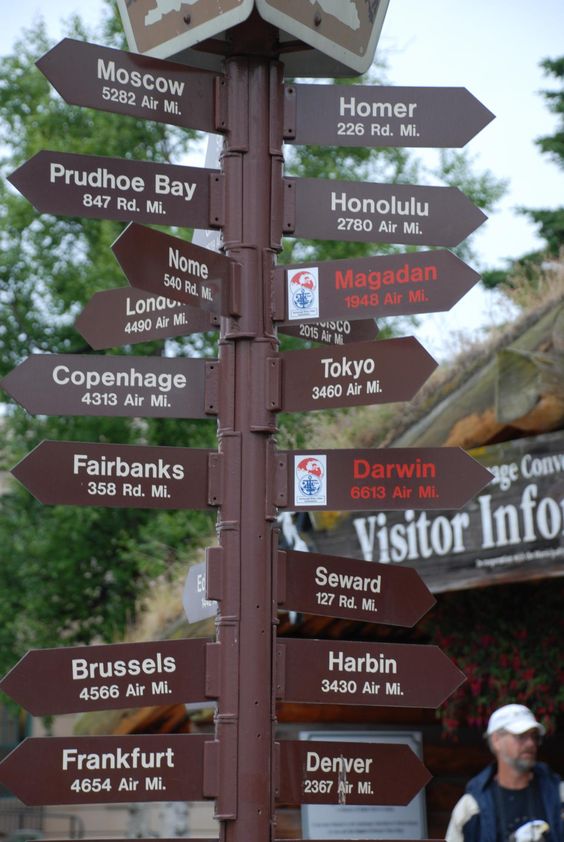 Checking Your UnderstandingDate: ______________		 Dear , We have completed Whole Numbers.Did I learn from making mistakes? ______I am proudest about the work we did on page ___ because…._____________________________________________We think the trickiest part of this Math was…. _____________________________________________because______________________________________I enjoyed working (with others or on my own) because….___________________________________________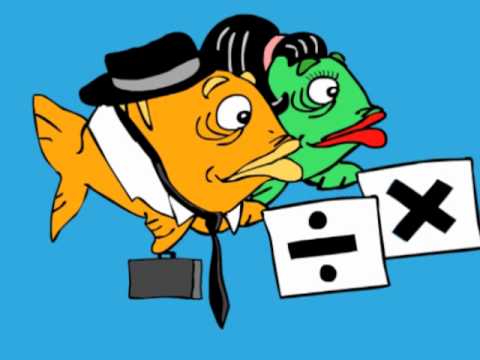 Sincerely, _________________https://i.ytimg.com/vi/0uZiqk_ZdcA/hqdefault.jpgAppendix A: 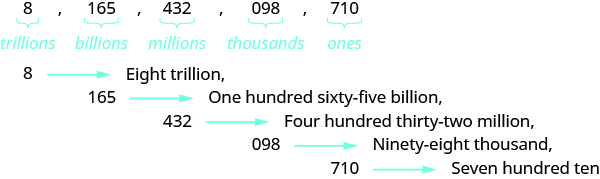 ChallengeMaximum PointsQuiz50 0 QuizProject100Classroom Work (Learning Log entries)10TOTAL00PAGEEssential Understandings to MasterGot it! of Education StandardsOperations: From Addition to MultiplicationOperations: From Addition to MultiplicationOperations: From Addition to MultiplicationOperations: From Addition to MultiplicationAppendixHow well did I complete these tasks?Like a  (expert)Like a Pathfinder (apprentice)Like a rookie (need more help & practice)How well did I complete these tasks?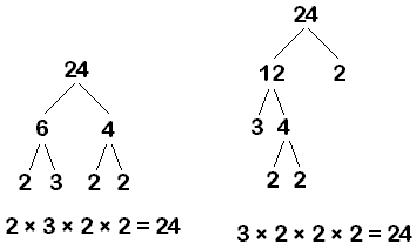 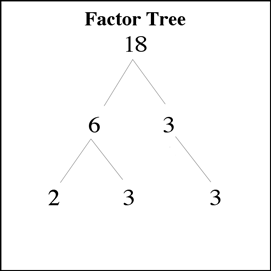 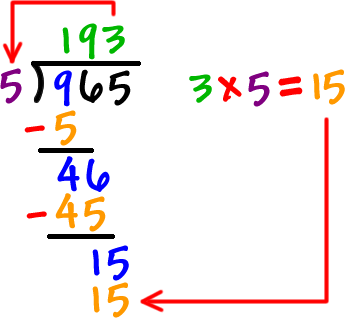 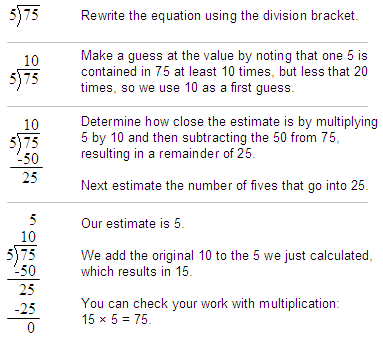 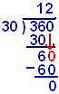 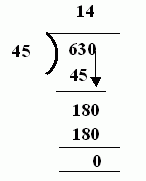 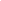 ROUGH WORK ROUGH WORK How well did I complete these tasks?Like a  (expert)Like a Pathfinder (apprentice)Like a rookie (need more help & practice)How well did I complete these tasks?QuestionRough WorkShow inverse operation to checkShow inverse operation to check9) Solve this problem.David was asked to put 5 baskets of pencils together with 3 each (one for each member of the group). How many pencils did he have all together?How well did I complete these tasks?Like a  (expert)Like a Pathfinder (apprentice)Like a rookie (need more help & practice)How well did I complete these tasks?          1   1   1574		 + 6287	    7861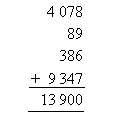 Rough Work/CheckROUGH WORK My Problem:My Problem:ROUGH WORK My Classmate’s Problem:My Classmate’s Problem:ROUGH WORK How well did I complete these tasks?Like a  (expert)Like a Pathfinder (apprentice)Like a rookie (need more help & practice)How well did I complete these tasks?MULTIPLES CHART *Fill in the rest…. CHUNK (Do 2 and 4)MULTIPLES CHART *Fill in the rest…. CHUNK (Do 2 and 4)MULTIPLES CHART *Fill in the rest…. CHUNK (Do 2 and 4)MULTIPLES CHART *Fill in the rest…. CHUNK (Do 2 and 4)MULTIPLES CHART *Fill in the rest…. CHUNK (Do 2 and 4)MULTIPLES CHART *Fill in the rest…. CHUNK (Do 2 and 4)MULTIPLES CHART *Fill in the rest…. CHUNK (Do 2 and 4)MULTIPLES CHART *Fill in the rest…. CHUNK (Do 2 and 4)MULTIPLES CHART *Fill in the rest…. CHUNK (Do 2 and 4)MULTIPLES CHART *Fill in the rest…. CHUNK (Do 2 and 4)MULTIPLES CHART *Fill in the rest…. CHUNK (Do 2 and 4)X1X2X3X4X5X6X7X8X9X1011234567891023369121518212427304MULTIPLES CHART  *Fill in the rest…. CHUNK (Do 6,7,8 and 9)MULTIPLES CHART  *Fill in the rest…. CHUNK (Do 6,7,8 and 9)MULTIPLES CHART  *Fill in the rest…. CHUNK (Do 6,7,8 and 9)MULTIPLES CHART  *Fill in the rest…. CHUNK (Do 6,7,8 and 9)MULTIPLES CHART  *Fill in the rest…. CHUNK (Do 6,7,8 and 9)MULTIPLES CHART  *Fill in the rest…. CHUNK (Do 6,7,8 and 9)MULTIPLES CHART  *Fill in the rest…. CHUNK (Do 6,7,8 and 9)MULTIPLES CHART  *Fill in the rest…. CHUNK (Do 6,7,8 and 9)MULTIPLES CHART  *Fill in the rest…. CHUNK (Do 6,7,8 and 9)MULTIPLES CHART  *Fill in the rest…. CHUNK (Do 6,7,8 and 9)MULTIPLES CHART  *Fill in the rest…. CHUNK (Do 6,7,8 and 9)X1X2X3X4X5X6X7X8X9X1011234567891022468101214161820336912151821242730448121620242832364055101520253035404550678910102030405060708090100Multiples (Lists of Product)60 sec30 sec6, 12, 18, 24, 30, 36, 42, 48, 54, 607, 14, 21, 28, 35, 42, 49, 56, 63, 708, 16, 24, 32, 40, 48, 56, 64, 72, 809, 18, 27, 36, 45, 54, 63, 72, 81, 90Sign if you can say the “6” multiples in under a minute!Sign if you can say the “” multiples in under a minute!Sign if you can say the “” multiples in under a minute!Sign if you can say the “” multiples in under a minute!1)    9 x 6  = ________Diagrams 2)   7 x 8  = ________3)   4 x 4 = ________    36 × 10= 360  Add on one 0.36 × 100 = 3600  Add on two 0's.36 × 1000 = 36,000  Add on three 0's.1)    19 x 10 _______Rough Work 2)   741 x 100  = ________3)   4 x 10000 = ________How well did I complete these tasks?Like a  (expert)Like a Pathfinder (apprentice)Like a rookie (need more help & practice)32 x 47ROUGH WORK 25 x 148ROUGH WORK    457 x 26Q: _____________________ROUGH WORK Q: _______________________How well did I complete these tasks?Like a  (expert)Like a Pathfinder (apprentice)Like a rookie (need more help & practice)How well did I complete these tasks?QuestionRough Work1)       1364		 + 6287	 Show inverse operation to check2)       6287        - 1364Show inverse operation to check3)  List the multiples of 6 (end at 72)4)  List the Least Common Multiples (LCM) of 3 and 45)               7				         X 66).            11				    X 117)  Factor 368) Find the Greatest Common Factor (GCF) for 36 and 329). Solve this problem.David was asked to put 5 baskets of pencils together with 3 each (one for each member of the group). How many pencils did he have all together?How well did I complete these tasks?Like a  (expert)Like a Pathfinder (apprentice)Like a rookie (need more help & practice)How well did I complete these tasks?QuestionQuestionRough Work 1)    Prove 9 x 7  = 7 x 91)    Prove 9 x 7  = 7 x 92)   Prove (3x2) x 5 = 3 x (2 x 5)      2)   Prove (3x2) x 5 = 3 x (2 x 5)      3) Show using counters how to find the solution for 27/93) Show using counters how to find the solution for 27/93) Show using counters how to find the solution for 27/94) Show using a number line how to find 18/3  5) Divide 965 by 5 (show long division)   Rough Work 6) Divide 360 by 12 (show long division)   7) Expand the following number - 501,765(a) with addition(b) with addition and multiplication(c) using powers with addition and multiplication   How well did I complete these tasks?Like a  (expert)Like a Pathfinder (apprentice)Like a rookie (need more help & practice)How well did I complete these tasks?AdditionMultiplicationAdditionMultiplicationHow well did I complete these tasks?Like a  (expert)Like a Pathfinder (apprentice)Like a rookie (need more help & practice)How well did I complete these tasks?Prove these equations are correct:(9 + 3) + 4 = 16 and 9 + (3 + 4) = 16(3 x 2) x 4 = 24 and 3 x (2 x 4) = 24How well did I complete these tasks?Like a  (expert)Like a Pathfinder (apprentice)Like a rookie (need more help & practice)How well did I complete these tasks?How well did I complete these tasks?Like a  (expert)Like a Pathfinder (apprentice)Like a rookie (need more help & practice)How well did I complete these tasks?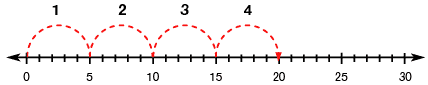 Factor4xFactor5=product20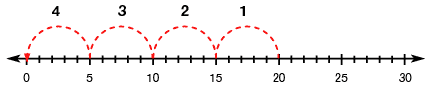 Dividend20÷Divisor5=quotient418 ÷ 6 = ____Show using countersNumber Line Number Line 27/9 = ____Show using countersNumber Linehttp://www.coolmath4kids.com/long-division/images/long-division-31.gifhttp://cnx.org/content/m26903/latest/graphics1.pngQuestionRough Work1)  252/62)     104/83)   414/9How well did I complete these tasks?Like a  (expert)Like a Pathfinder (apprentice)Like a rookie (need more help & practice)How well did I complete these tasks?http://www.tutornext.com/system/files/u27/fig4.JPGhttp://www.kwiznet.com/px/homes/i/math/G5/di45.gif(a) 1,034/47ROUGH WORK (b) 9,828/78 (c) 24,986/62How well did I complete these tasks?Like a  (expert)Like a Pathfinder (apprentice)Like a rookie (need more help & practice)How well did I complete these tasks?5,079,5411,772,005 6,800,540How well did I complete these tasks?Like a  (expert)Like a Pathfinder (apprentice)Like a rookie (need more help & practice)How well did I complete these tasks?QuestionQuestionRough Work 1)    Prove 6 x 7  = 7 x 61)    Prove 6 x 7  = 7 x 62)   Prove (3x4) x 5 = 3 x (4 x 5)      2)   Prove (3x4) x 5 = 3 x (4 x 5)      3) Show using counters how to find the solution for 32/83) Show using counters how to find the solution for 32/83) Show using counters how to find the solution for 32/84) Show using a number line how to find 28/45) Divide 955 by 5 (show long division)   Rough Work 6) Divide 480 by 12 (show long division)   7) Expand the following number - 5210765(a) with addition(b) with addition and multiplication(c) using powers with addition and multiplication   How well did I complete these tasks?Like a  (expert)Like a Pathfinder (apprentice)Like a rookie (need more help & practice)How well did I complete these tasks?